Муниципальное образование «Нагибовское сельское поселение»Октябрьского муниципального района Еврейской автономной областиАДМИНИСТРАЦИЯ СЕЛЬСКОГО ПОСЕЛЕНИЯПОСТАНОВЛЕНИЕ03.02.2020                                                                                                                       №2 с. БлагословенноеОб утверждении стоимости услуг, предоставляемых согласно гарантированному перечню услуг по погребению, подлежащего возмещению специализированной службе по вопросам похоронного дела, а также предельного размера социального пособия на погребение на территории муниципального образования «Нагибовское сельское поселение» Октябрьского муниципального района Еврейской автономной области.В соответствии с Федеральным законом от 12.01.1996 г № 8 – ФЗ «О погребении и похоронном деле», Постановлением Правительства Российской Федерации от 12.10.2010 г. № 813 «О сроках индексации предельного размера стоимости услуг, предоставляемых согласно гарантированному  перечню услуг по погребению, подлежащей возмещению специализированной службе по вопросам похоронного дела, а также  предельного размера социального  пособия на погребение», Федеральным законом от 19.12.2016 г. № 444-ФЗ «О внесении изменений в отдельные законодательные акты Российской Федерации в части изменений порядка индексации выплат, пособий и компенсаций, установленных законодательством Российской Федерации, и приостановлении действия части 2 статьи 6 Федерального закона «О дополнительных мерах государственной поддержки семей, имеющих детей», Постановлением Правительства Российской Федерации от  29.01.2020. № 61 «Об утверждении коэффициента индексации выплат, пособий и компенсаций в 2020 году», Уставом муниципального образования «Нагибовское сельское поселение» Октябрьского муниципального района Еврейской автономной области ПОСТАНОВЛЯЕТ:1. Утвердить прилагаемую стоимость услуг, предоставляемых согласно гарантированному перечню услуг по погребению, подлежащего возмещению специализированной службе по вопросам похоронного дела, а также предельного размера социального пособия на погребение на территории муниципального образования «Нагибовское сельское поселение» Октябрьского муниципального района Еврейской автономной области.     	2. Признать утратившими силу следующие постановления администрации сельского поселения:-  от 19.12.2017 №56 «Об утверждении стоимости гарантированного перечня услуг по погребению, подлежащего возмещению специализированной службе по вопросам похоронного дела, а также предельного размера социального пособия на погребение на территории муниципального образования «Нагибовское сельское поселение»;- от 12.02.2019 №6 «О внесении изменений в постановление администрации Нагибовского сельского поселения № 56 от 19.12.2017 «Об утверждении стоимости гарантированного перечня услуг по погребению, подлежащего возмещению специализированной службе по вопросам похоронного дела, а также предельного размера социального пособия на погребение на территории муниципального образования «Нагибовское сельское поселение»;- от 12.03.2019 №7 «О внесении изменений в постановление администрации Нагибовского сельского поселения № 6 от 12.02.2019 «О внесении изменений в постановление администрации Нагибовского сельского поселения № 56 от 19.12.2017 «Об утверждении стоимости гарантированного перечня услуг по погребению, подлежащего возмещению специализированной службе по вопросам похоронного дела, а также предельного размера социального пособия на погребение на территории муниципального образования «Нагибовское сельское поселение». 3. Контроль за исполнением настоящего постановления оставляю за собой. 4.Опубликовать настоящее постановление в «Информационном Вестнике», на официальном сайте муниципального образования «Нагибовское сельское поселение» и на портале Министерства юстиции Российской Федерации «Нормативные правовые акты в Российской Федерации». 5.Настоящее решение вступает в силу после дня опубликования и распространяется на правоотношения, возникшие с 01 февраля 2020 года.Глава администрациисельского поселения                                                                       И.А.БражкоСогласовано	ПРИЛОЖЕНИЕ ИО Управляющего отделением	                              к постановлению от   03.02.2020, № 2                Пенсионного фонда РФ                                                                                           По Еврейской автономной областиТ.И. ЗаозерскаяПЕРЕЧЕНЬ услуг, предоставляемых согласно гарантированному перечню услуг по погребению, подлежащего возмещению специализированной службе по вопросам похоронного дела, на территории муниципального образования «Нагибовское сельское поселение» Октябрьского муниципального района Еврейской автономной области.п/п Перечень услугСтоимость услуг по погребению умерших граждан (руб.)1 Оформление документов, необходимых для погребения -2 Предоставление и доставка гроба и других предметов, необходимых для погребения:2.1 Гроб необитый 1927,012.2 Доставка гроба в морг и других предметов, необходимых для погребения 414,032.3Укладка тела в гроб -3 Облачение тела:3.1 Ткань на облачение 70,474 Перевозка тела (останков) умершего на кладбище:4.1 Вынос гроба с телом из морга и доставка к месту захоронения 963,504.2 Работа катафалка (35 минут)605,635 Погребение:5.1 Рытье могилы механизированным способом 660,695.2 Захоронение 308,325.3 Засыпка могилы 2104,305.4 Тумба-обелиск 629,865.5 Надпись на тумбе-обелиске 81,415.6 Установка тумбы-обелиска 197,10Итого Итого 7962,32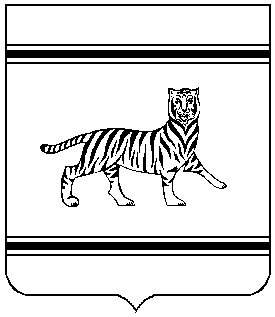 